СВЕДЕНИЯо  доходах,  об  имуществе  и обязательствах  имущественного  характера  лиц,  замещающих  должности  руководителей муниципальных учреждений  администрации  Красногорского района,  и  членов  их  семей  на  официальном  сайте  администрации  Красногорского  района   для  опубликования за 2013год.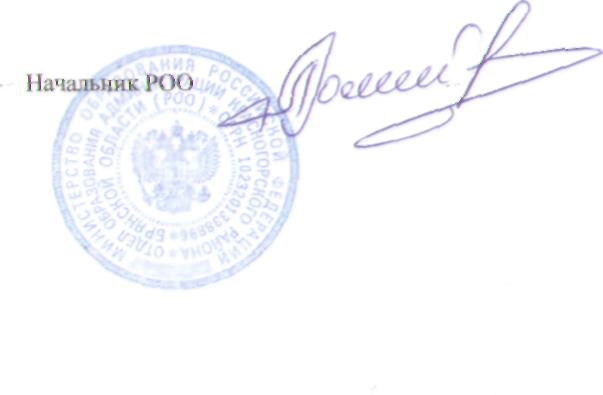 А.Н.Романов.Фамилия,  Имя,  Отчество ДолжностьОбщая сумма декларированного  годового  дохода  за 2013 год (руб)Перечень объектов недвижимого имущества, принадлежащих на  праве собственности  или  находящихся  в  пользованииПеречень объектов недвижимого имущества, принадлежащих на  праве собственности  или  находящихся  в  пользованииПеречень объектов недвижимого имущества, принадлежащих на  праве собственности  или  находящихся  в  пользованииПеречень транспортных средств, принадлежащих на праве собственности (вид, марка)  Фамилия,  Имя,  Отчество ДолжностьОбщая сумма декларированного  годового  дохода  за 2013 год (руб)Вид объекта недвижимостиПлощадь (кв.м)Страна расположенияПеречень транспортных средств, принадлежащих на праве собственности (вид, марка)  1234567Добыш Надежда ТимофеевнаДиректор МБОУ П/Руднянская ООШ488887,19Жилой домЗемельный участок50.015РоссияРоссияЛегковой автомобиль ВАЗ-2107Кривопуск Нина ВасильевнаДиректор МБОУ Летяховской  СОШ479210,50Жилой дом88Россия -Капусто Нина ИвановнаДиректор МБОУ Лотаковская СОШ564988,51Жилой домЗемельный участок57,02941РоссияРоссия -Шлома Надежда ВасильевнаДиректор МБОУ Увельская ООШ448132,73Земельный участок30Россия Легковой автомобильKIA RIOКотлярова  Алла ВикторовнаДиректор МБОУ Макаричская СОШ257536,69квартира83,3Россия-Беляцкая Галина  ВасильевнаДиректор МБОУ Ларневская СОШ525273.92Жилой домЗемельный участок7060РоссияРоссия-Логвинова Валентина ВасильевнаДиректор МБОУ  Медведевская СОШ476025.70квартира63.0Россия--Ткаченко Пётр ГригорьевичДиректор МБОУ Красногорский МУК291496,70Жилой домЗемельный участокГаражБаня89.812213915РоссияРоссияРоссияРоссияЛегковой автомобиль«RENO-LOKON»Сысоева Елена ИвановнаДиректор МБОУ Перелазская СОШ527181,99----Сысоев Виктор Петрович (супруг)-164622,54Жилой домЗемельный участокГараж7732,032РоссияРоссияРоссияЛегковой автомобиль «CHANCE»Волобуева Валентина ИвановнаДиректор МБОУ Кибирщинская ООШ432304,25Жилой домЗемельный участок54,41353РоссияРоссия--Волобуев Иван Юрьевич (супруг)-79428,89---Легковой автомобиль«KIA RIO»Крыжановская Антонина ИвановнаДиректор МБОУ КСОШ №1675179,52----Подвойская Валентина АндреевнаДиректор МБОУ Любовшанская СОШ455537,42Жилой домЗемельный участок1211400РоссияРоссия -Подвойский Евгений Петрович (сын)-7700,00----Точило Тамара ПетровнаДиректор МБОУ ДОД ДДТ207679,22Квартира41РоссияЛегковой автомобиль «LADA-PRIORA»Точило Александр Викторович (сын)-12542,85----Горбачёва Светлана АндреевнаДиректор МБОУ Колюдовская СОШ375358,90¼ Жилой дом28.6Россия-Горбачёва Алина Анатольевна (дочь)-13173,49¼ жилой дом28,6Россия-Горбачёв Анатолий Николаевич (супруг)-5358,78¼ Жилой дом 28,6РоссияЛегковой автомобиль«ВАЗ-21060»«ВАЗ-217230»Горбачёв Эдуард Анатольевич (сын)-3788,12¼ Жилой дом 28,6Россия-Цыганок Татьяна ВасильевнаДиректор МБОУ Верхличская СОШ355358,90----Цыганок Владимир Иванович (супруг)-170291,33Жилой домЗемельный участок93,41921Россия РоссияЛегковой автомобиль «KIA SPECTRA»«CEAS 11113-02»Цыганок Ирина Владимировна (дочь)-13624.00----Цыганок Ксения Владимировна (дочь)-14202,15----Мамочкин Виталий АлексеевичДиректор МБОУ Кургановская ООШ342725,00---Легковой автомобиль«OPEL –WEKTR»Мамочкина Елене Викторовна (супруга)-4794,00----Мамочкина Богдана Витальевна (дочь)-11978,00----Храмцова Людмила МихайловнаДиректор МБОУ Фошнянская ООШ292960.181/3 жилой домквартира40.230,0РоссияРоссия-Капошко Николай Михайлович (супруг)-124820.99«Нива»«Форд –Фокус»Капошко Евгения Николаевна (дочь)-13624.001/3 жилой дом40.2Россия-Прищеп Александр ПавловичДиректор МБОУ Яловская СОШ383312,70квартира61.2РоссияЛегковой автомобиль «TOJTA- KASPI»Прищеп Светлана Петровна (супруга)-170321,94----Прищеп Дарина Александровна (дочь)-13048,41----Прищеп Кирилл Александрович (сын)-13048,41----Шевцов Александр МихайловичДиректор  МБОУ КСОШ №2348020,95---Легковой автомобиль «ВАЗ-11780»Шевцова Валентина Ивановна (супруга)-187147,36----Долгая Татьяна ИвановнаЗаведующая МБДОУ д/с «Теремок» пгт.Красная Гора307360,40----Мельникова Алла ДмитриевнаЗаведующая МБДОУ д/с «Светлячок» пгт.Красная Гора160203,26Жилой домЖилой домЗемельный участок59.746.8987РоссияРоссияРоссияГрузовой автомобиль «КАМАЗ 5511»Бычкова Нина АнатольевнаЗаведующая МБДОУ д/с «Ручеёк» д.Любовшо285270,33----Красная Елена БорисовнаЗаведующая МБДОУ д/ с «Медвежонок» с.Медведи327139,83Жилой домЗемельный участокЗемельный участок81,016711380РоссияРоссияРоссия-Жилинская Татьяна АльбертовнаЗаведующая  МБДОУ д/с «Радуга» пгт.Красная Гора157839,96----Жилинский Сергей Станиславович (супруг)-281600,40---Легковой автомобиль «Хонда CRW »Сороко Галина ИвановнаЗаведующая  МБДОУ д/с «Родничок» с.Верхличи159880,32----Сороко Сергей Сергеевич(сын)-11551,11----Шёлковая Нина СемёновнаЗаведующая  МБДОУ д/с «Колокольчик» с.Колюды159885,07Жилой дом80.9Россия-Шелковый Сергей Леонидович (супруг)-178081,33---Легковой автомобиль «LADA  211440»Шелковый Константин Сергеевич (сын)-13863,00----Толстенок Наталья МихайловнаЗаведующая МБДОУ д/с «Гуси –Лебеди» с.Летяхи.160162.81----Толстенок Михаил Яковлевич (супруг)-106552,29---Легковой автомобиль «OPEL»Толстенок Алексей Михайлович (сын)-11148.64----Мартынова Оксана АлександровнаЗаведующая МБДОУ д/с «Звёздочка» с. Лотаки160924,89½ квартира40,2РоссияЛегковой автомобиль «ВАЗ 2107»Мартынов Сергей Викторович (супруг)-80693.75---Легковой автомобиль «ВАЗ 21013»Грузовой автомобиль ГАЗ 53»Мартынова Анастасия Сергеевна (дочь)-10508,011\2квартира40,2Россия-Клименко Светлана ПетровнаЗаведующая МБДОУ д/с «Берёзка» с.Перелазы.161293,82---Легковой автомобиль «ВАЗ 2104»Клименко Виктор Васильевич (супруг)-51748,60Жилой домЗемельный участок44.91500РоссияРоссияЛегковой автомобиль «LADA 21015»Забудская Елена ВасильевнаЗаведующая МБДОУ д/с «Солнышко» д.Ларневск176567,95----Забудский Константин Викторович (супруг)50492,71Легковой автомобиль «ВАЗ 2105»Москаленко Виктор Владимирович (сын)-11148,64----Забудский Андрей Константинович (сын)-11148,64----Забудская Ирина Константиновна (дочь)•13231,98---■